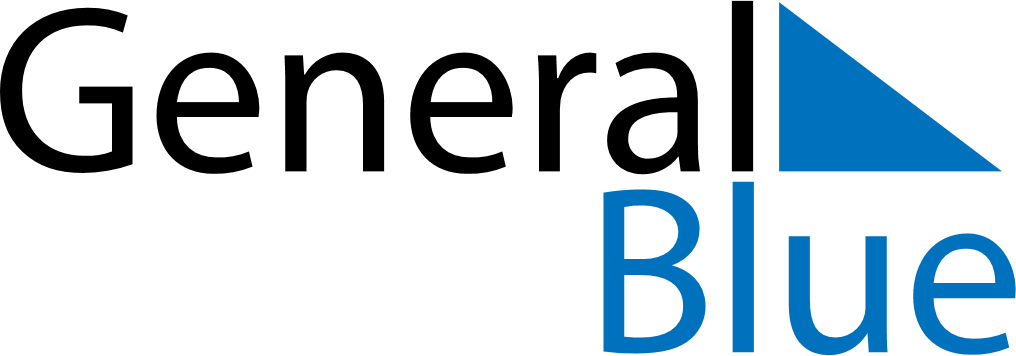 February 2024February 2024February 2024February 2024February 2024February 2024Koria, Kymenlaakso, FinlandKoria, Kymenlaakso, FinlandKoria, Kymenlaakso, FinlandKoria, Kymenlaakso, FinlandKoria, Kymenlaakso, FinlandKoria, Kymenlaakso, FinlandSunday Monday Tuesday Wednesday Thursday Friday Saturday 1 2 3 Sunrise: 8:34 AM Sunset: 4:19 PM Daylight: 7 hours and 45 minutes. Sunrise: 8:31 AM Sunset: 4:22 PM Daylight: 7 hours and 50 minutes. Sunrise: 8:29 AM Sunset: 4:25 PM Daylight: 7 hours and 55 minutes. 4 5 6 7 8 9 10 Sunrise: 8:26 AM Sunset: 4:27 PM Daylight: 8 hours and 1 minute. Sunrise: 8:24 AM Sunset: 4:30 PM Daylight: 8 hours and 6 minutes. Sunrise: 8:21 AM Sunset: 4:33 PM Daylight: 8 hours and 11 minutes. Sunrise: 8:19 AM Sunset: 4:36 PM Daylight: 8 hours and 17 minutes. Sunrise: 8:16 AM Sunset: 4:38 PM Daylight: 8 hours and 22 minutes. Sunrise: 8:13 AM Sunset: 4:41 PM Daylight: 8 hours and 27 minutes. Sunrise: 8:11 AM Sunset: 4:44 PM Daylight: 8 hours and 33 minutes. 11 12 13 14 15 16 17 Sunrise: 8:08 AM Sunset: 4:47 PM Daylight: 8 hours and 38 minutes. Sunrise: 8:05 AM Sunset: 4:49 PM Daylight: 8 hours and 44 minutes. Sunrise: 8:02 AM Sunset: 4:52 PM Daylight: 8 hours and 49 minutes. Sunrise: 8:00 AM Sunset: 4:55 PM Daylight: 8 hours and 55 minutes. Sunrise: 7:57 AM Sunset: 4:58 PM Daylight: 9 hours and 0 minutes. Sunrise: 7:54 AM Sunset: 5:00 PM Daylight: 9 hours and 6 minutes. Sunrise: 7:51 AM Sunset: 5:03 PM Daylight: 9 hours and 12 minutes. 18 19 20 21 22 23 24 Sunrise: 7:48 AM Sunset: 5:06 PM Daylight: 9 hours and 17 minutes. Sunrise: 7:45 AM Sunset: 5:09 PM Daylight: 9 hours and 23 minutes. Sunrise: 7:42 AM Sunset: 5:11 PM Daylight: 9 hours and 28 minutes. Sunrise: 7:40 AM Sunset: 5:14 PM Daylight: 9 hours and 34 minutes. Sunrise: 7:37 AM Sunset: 5:17 PM Daylight: 9 hours and 40 minutes. Sunrise: 7:34 AM Sunset: 5:19 PM Daylight: 9 hours and 45 minutes. Sunrise: 7:31 AM Sunset: 5:22 PM Daylight: 9 hours and 51 minutes. 25 26 27 28 29 Sunrise: 7:28 AM Sunset: 5:25 PM Daylight: 9 hours and 56 minutes. Sunrise: 7:25 AM Sunset: 5:27 PM Daylight: 10 hours and 2 minutes. Sunrise: 7:22 AM Sunset: 5:30 PM Daylight: 10 hours and 8 minutes. Sunrise: 7:19 AM Sunset: 5:33 PM Daylight: 10 hours and 13 minutes. Sunrise: 7:16 AM Sunset: 5:35 PM Daylight: 10 hours and 19 minutes. 